Туристско-спортивный союз России                                                  Форма № 5 – Тур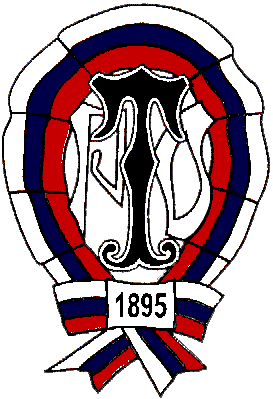 МАРШРУТНАЯ  КНИЖКА  ______ТУРИСТСКОГО  СПОРТИВНОГО  МАРШРУТА 20___г.Приложение № 2                                                           к Положению о проведении XII Республиканской                                                                             туриады «Сыктывкарская Зима» по лыжному                                                                                           туризму, посвященной памяти Михаила Алексеевича                                                                 Ерёмкина13. Отметка  ПСС (ПСО)                                                 Штамп ПСС (ПСО)14. РЕШЕНИЕ   МКК   О  ЗАЧЕТЕ  ПОХОДА (СПТ)Поход (СПТ) оценен _____________категорией сложности.Справки выданы в количестве ______________________шт.Председатель МКК __________________ (_____________)				     (подпись)		        (фамилия, И. О.)Штамп МКК12. КОНТРОЛЬНЫЕ  ПУНКТЫ  И  КОНТРОЛЬНЫЕ СРОКИО прохождении маршрута группа должна сообщить 1. ______________________ по адресу: ________________________		(кому)________________________________________ _________________2. ________________________ по адресу: _____________________		(кому)__________________________________________________________из ____________________ до «___» « _______________» 20 ___г.из ____________________ до «___» « _______________» 20 ___г.из ____________________ до «___» « _______________» 20 ___г.из ____________________ до «___» « _______________» 20 ___г.Председатель МКК	 ________________________________						              (подпись)Члены МКК:	 ______________________________________							(подпись)			_______________________________________			_______________________________________Штамп МКК«______» «__________________»   20 ____ г.131. ОБЩИЕ  СВЕДЕНИЯ	Группа туристов _______________________________(самостоятельная, организации, учреждения, территориального образования, субьекта РФ)в составе __________________________ человек совершаетс «____» «____________» по «____» «___________» 20__г. _____________ маршрут_______________ категории           	(вид туризма)сложности в районе _____________________ по маршруту:_______________________________________________________________________________________________________________________________________________________________________________________________________________________________________________________________________________________________________________________________________________________________________________________________________________________________________________________________________________________________________________________________Руководитель группы ___________________________________________(фамилия И.О.)Зам. руководителя (для походов 6 к.с.и групп школьников) ___________________________________________(фамилия И.О.) Тренер ______________________________________________________(фамилия И.О.)22. СОСТАВ  ГРУППЫ«Наличие туристского опыта подтверждаю»                                                                              Член МКК ____________ (_________________)  (фамилия И.О.)310. РЕЗУЛЬТАТЫ  ПРОВЕРКИ  ГРУППЫ  НА  МЕСТНОСТИ	Группа в составе: руководитель ____________________________________________________________						(фамилия И.О.)участники _______________________________________________________					(фамилия И.О.)____________________________________________________________прошла проверку «_____» «________» 20___г., __________________							  	(место проведения)по следующим вопросам: _____________________________________________________________________________________________________________________________________________________________Результаты проверки:_______________________________________________ ________________________________________________________________Проверяющий___________________(____________________)				      (подпись)		           (фамилия И.О.)11. ЗАКЛЮЧЕНИЕ  МАРШРУТНО-КВАЛИФИКАЦИОННОЙКОМИССИИГруппа под руководством __________________________________							(фамилия И.О.)имеет (не имеет) право совершить данный маршрут.Особые указания: __________________________________________Срок сдачи отчета о маршруте  до «___» «____» 20___г. в объеме ____________________________________________________________Адреса и реквизиты для связи с поисково-спасательной службой района маршрута (ПСС, ПСО) (адреса консульств -для маршрутов вне территории России):129. РЕЗУЛЬТАТЫ  РАССМОТРЕНИЯ В МАРШРУТНО-КВАЛИФИКАЦИОННОЙ  КОМИССИИМаршрутно-квалификационная комиссия ______________________________________________________	 (наименование комиссии)____________________________составе___________________							       (фамилия И.О.)______________________________________________________с участием __________________________________________________					(фамилия И.О.)рассмотрев материалы заявленного похода (СПТ, П) группы под руководством ______________________________________________________					(фамилия, И.О.)считает, что (ненужное зачеркнуть):1. Маршрут соответствует (не соответствует) заявленной категории сложности.2. Туристский опыт руководителя группы соответствует (не соответствует) технической сложности маршрута.3. Туристский опыт участников группы соответствует (не соответствует) технической сложности маршрута.4. Заявочные материалы отвечают (не отвечают) установленным требованиям.5. Другие замечания: ___________________________________________________________________________________________________________________________________________________________________________________________________________________Группе назначается (не назначается) контрольная проверка на местности _________________________________________________________________                   (где, когда и по каким вопросам)11* По требованию МКК предъявляются справки о пройденных маршрутах  или  список ниток маршрутов, пройденных участниками и руководителем, заверенного нижестоящей МКК или другие материалы, подтверждающие туристский опыт	** Правила проведения соревнований туристских спортивных маршрутов.43. График движения по маршруту  (заявленный)*Итого активными способами передвижения:_________ км58. ХОДАТАЙСТВО   МККПредседателю МКК ________________________________					(наименование вышестоящей МКК)	В связи с отсутствием полномочий у маршрутно-квалификационной комиссии _______________ просим Вас					          (наименование)рассмотреть заявочные материалы и дать по ним свое заключение. Предварительное рассмотрение произведено нашей комиссией«_____» «_________________» 20____ г.Председатель МКК    _________________ (____________)				          (подпись)		         (фамилия И.О.)Штамп МККАдрес МКК:Тел/факс_________________, е- mail :________________107. МАТЕРИАЛЬНОЕ  ОБЕСПЕЧЕНИЕ  ГРУППЫНеобходимый набор продуктов питания имеется.Общественное и личное снаряжение в достаточном количестве имеется.Специальное снаряжение* для водных маршрутов делается запись: спортивное туристское судно.Необходимый ремонтный набор имеется.Необходимый набор медицинской аптечки имеется.	Весовые характеристики груза, взятого на маршрут:Максимальная нагрузка на одного мужчину __________ кг					женщину __________ кгСведения, изложенные в разделах 1-7, подтверждаюРуководитель маршрута  __________            (______________)				                 (подпись)		                   (фамилия И.О.)Дата заполнения маршрутной книжки «___» «__________» 20____ г.93.1. Изменения графика движения по маршруту,                            (согласованные с МКК*)Итого активными способами передвижения: ____________км* При внесении изменений  в. 3.2. записывают те дни, в которых произведены изменения. Если маршрут согласован в без изменений, то делают запись “Без изменений”.  64. СХЕМА  МАРШРУТА  ** На схеме наносится маршрут движения и места ночевок, запасной вариант и аварийные выходы.. По требованиям МКК добавляется картографический материал. 75. СЛОЖНЫЕ  УЧАСТКИ  МАРШРУТАИ  СПОСОБЫ  ИХ  ПРЕОДОЛЕНИЯ*6. АВАРИЙНЫЕ ВЫХОДЫ С МАРШРУТА8ИЗ КОДЕКСА  ПУТЕШЕСТВЕННИКА2. Путешественники должны:2.1.Знать, отправляясь в путешествие, о том, что может их ожидать:- состояние природной среды, влияющее на безопасность прохождения маршрута;- хорошо представлять опасности и трудности маршрута;- рассчитать свои возможности в оказании помощи себе или пострадавшему, не дожидаясь прибытия спасателей;- знать признаки переутомления, переохлаждения и обморожения.2.2. Уметь:- осуществлять контроль за своим здоровьем, уметь оценить уровень своей подготовки и в соответствии с ним уровень своих спортивных амбиций;- принимать меры по предупреждению и ликвидации аварийной ситуации, оказывать первую доврачебную помощь пострадавшему.2.3.Нести ответственность за безопасность путешествия  и не совершать действий, могущих нанести вред другим и себе.2.6. Уметь думать о других:- понимать, какую ответственность несет за Вас руководитель и иметь мужество отказаться от путешествия или прохождения его отдельных опасных участков, если вы поняли, что вы не готовы к нему;- относиться к участникам своей и соседних групп так, как хотелось бы, чтоб относились к Вам.2.8. Своим поведением и действиями на маршруте способствовать установлению дружеских отношений с другими туристскими группами и местными жителями; учитывать их традиции, обычаи и особенности культуры.2.9. Бережно относиться к природе и не наносить ей ущерба:- не портить горные склоны и скалы, не вырубать живые деревья и кустарники, останавливаться на ночлег предпочтительнее на уже имеющихся стоянках и использовать имеющиеся костровища и костровые принадлежности;- не оставлять мусора ни своего, ни того, который Вы нашли после других и местных жителей, по возможности утилизовать его.2.10. Не нарушать условия жизни животных и растений; не разрушать то, что построено людьми для людей (заградительные изгороди, стеночки для укрепления дорог и троп, хижины и другие постройки, крючья на маркированных маршрутах).ГАУ ДО РК «РЦДиМ»МАРШРУТНЫЙ  ЛИСТ  №_______Выдан группе туристовГАУ ДО РК «РЦДиМ»  (наименование образовательного учреждения) в составе  _________ человек,совершающей  в  период   с ____ по _____________ 2024г. лыжный поход по маршруту:   ______________________________________________________________________________________________________________________Протяженность активной части маршрута ________ кмс ___________ ночлегами в полевых условиях.Руководитель группы:  _________________________________                 (должность, фамилия, имя, отчество)Заместитель руководителя  ______________________________(должность, фамилия, имя, отчествоРМКК: СПИСОК  ГРУППЫМАРШРУТ  ПОХОДАВсего  ___   кмИнструктаж по вопросам обеспечения безопасности мною проведен.Руководитель группы   (Романов С.А.) «     »                        2024  гСХЕМА МАРШРУТАМАТЕРИАЛЬНОЕ ОБЕСПЕЧЕНИЕ ГРУППЫ.Необходимый набор продуктов питания, ремнабор, набор медицинской аптечки имеется. Общественное и личное снаряжение в достаточном количестве.Все  участники имеют медицинский допуск на данный поход.Выше перечисленные данные подтверждаю Руководитель группы                                   (_______________)Заместитель руководителя                         (_______________)Поход проводится в соответствии с приказом  __________________ от «_____»            №Ответственность за жизнь и здоровье участников похода возложена на руководителя группы   (________________)   на заместителя руководителя группы   (______________)   Руководительобразовательного учреждения ____________  ( ________________)                                         п. п.Фамилия, имя,отчествоДатарожденияМесто основной работы, должность, телефон, др. контактные реквизиты, паспортные данные (для погранзон)12346789101112Телефон, е-mail и другие контактные реквизитыТуристский опыт*перечислить маршруты, совершенные по данному виду туризма с указанием районов и к.с. (У - участником, Р - руководитель) Роспись в знании:  Правил**, техники безопасности,  о опасности   для здоровья и жизни при прохождении маршрута ДатыДни путиУчастки маршрутаКмСпособы передвиженияГрупповоеГрупповоеЛичноеЛичноеНаименование*количествонаименованиеколичествоНаименованиеНа 1 человекаНа группу в _____ чел.Продукты (всего / в день)//Групповое снаряжениеЛичное снаряжениеВ с е г о: ДатыДни путиУчастки маршрутаКмСпособы передвиженияОтметки о прохождении маршрута3.2. График движения по запасному варианту.3.2. График движения по запасному варианту.3.2. График движения по запасному варианту.3.2. График движения по запасному варианту.3.2. График движения по запасному варианту.3.2. График движения по запасному варианту.№Фамилия,  имягод рождения. Туристский опытДомашнийАдрес, место работы или контактный телефон12345678ДатыДни путиУчастки маршрутаКмСпособы передвижения